Презентация   «Пресное сдобное  тесто»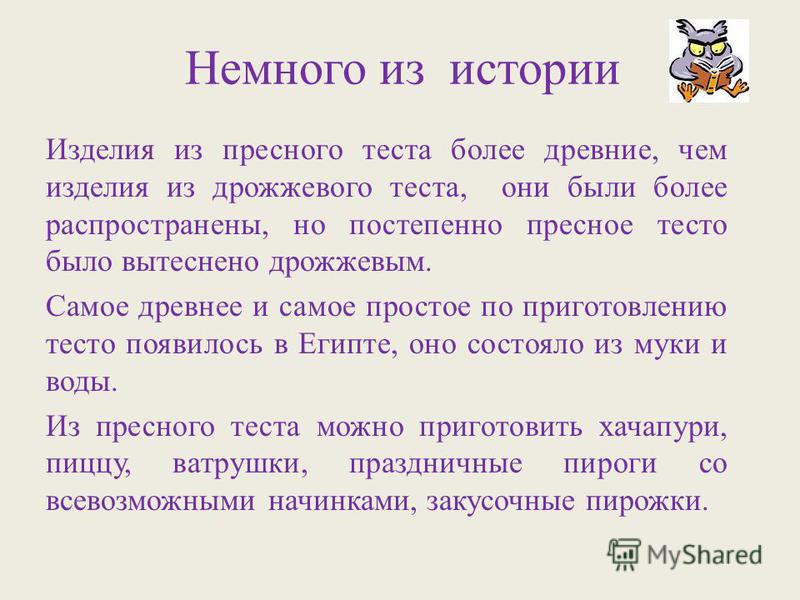 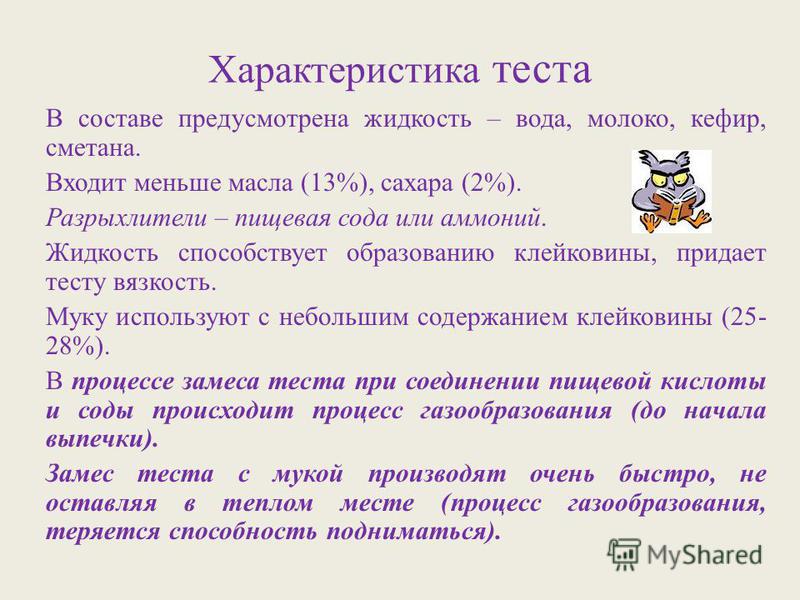 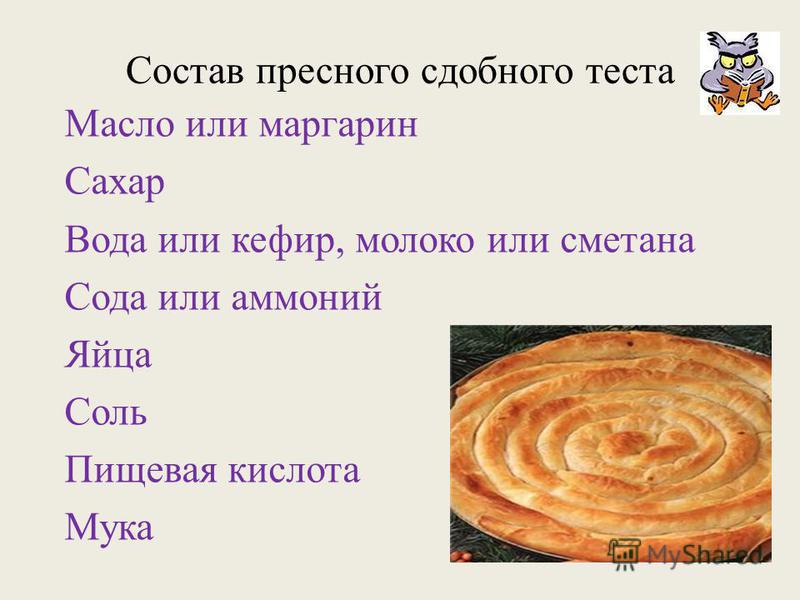 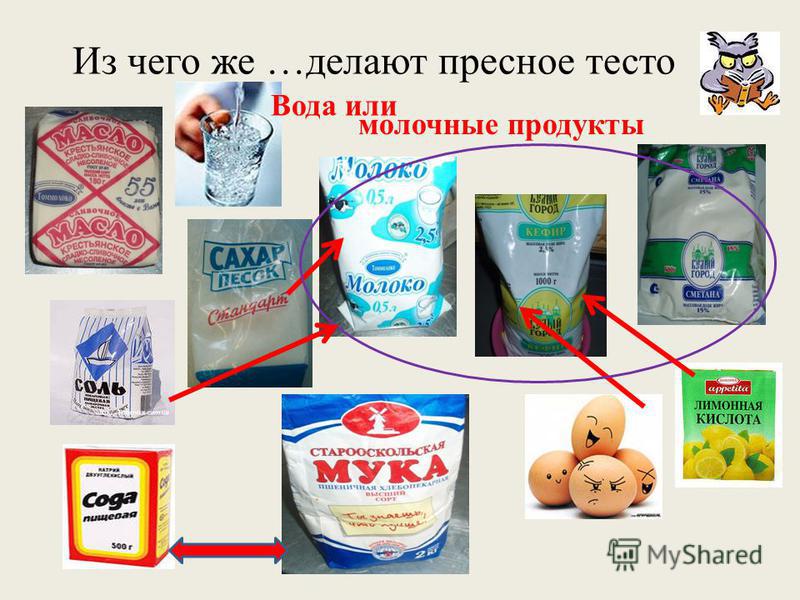 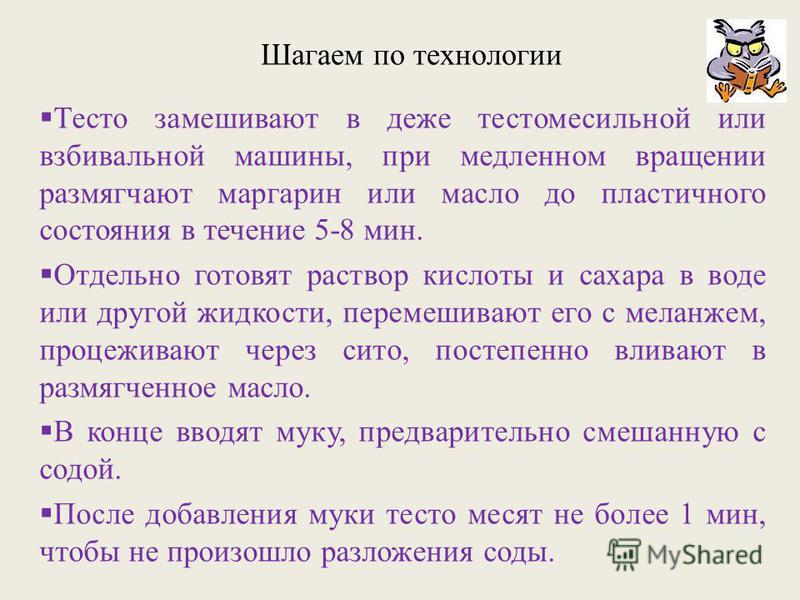 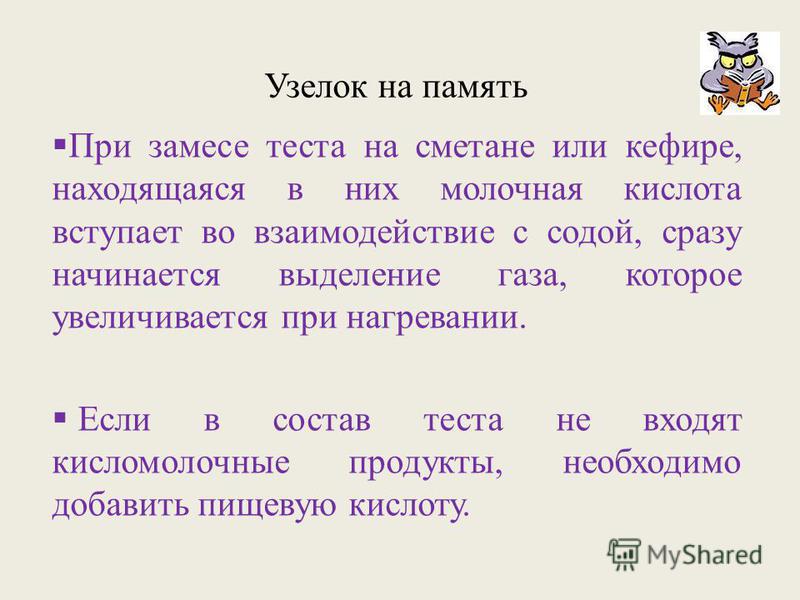 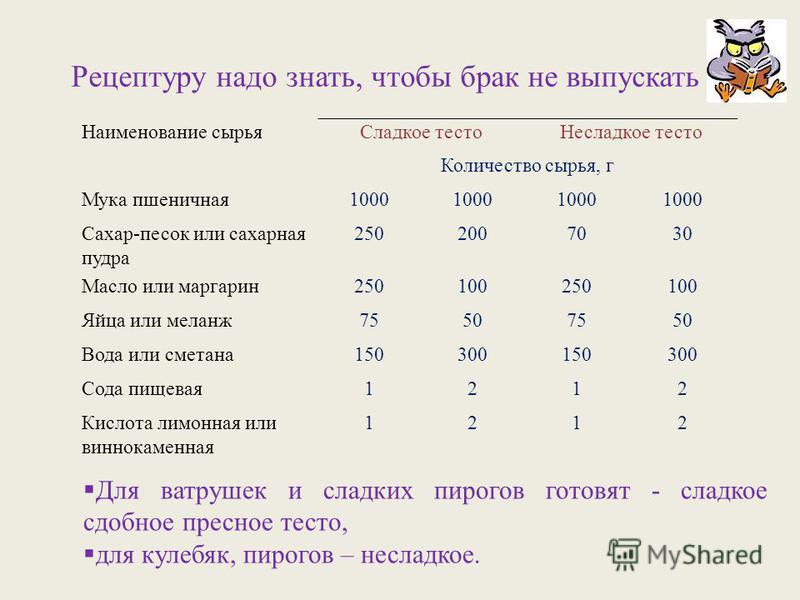 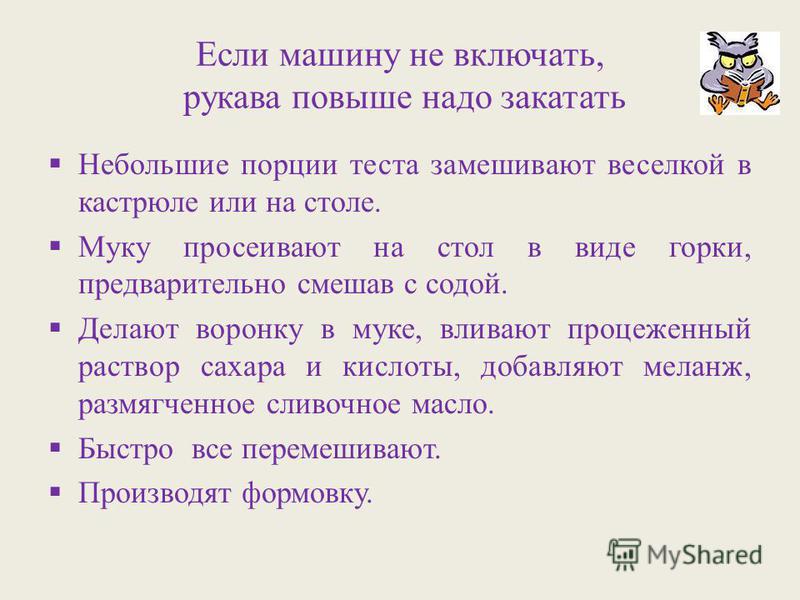 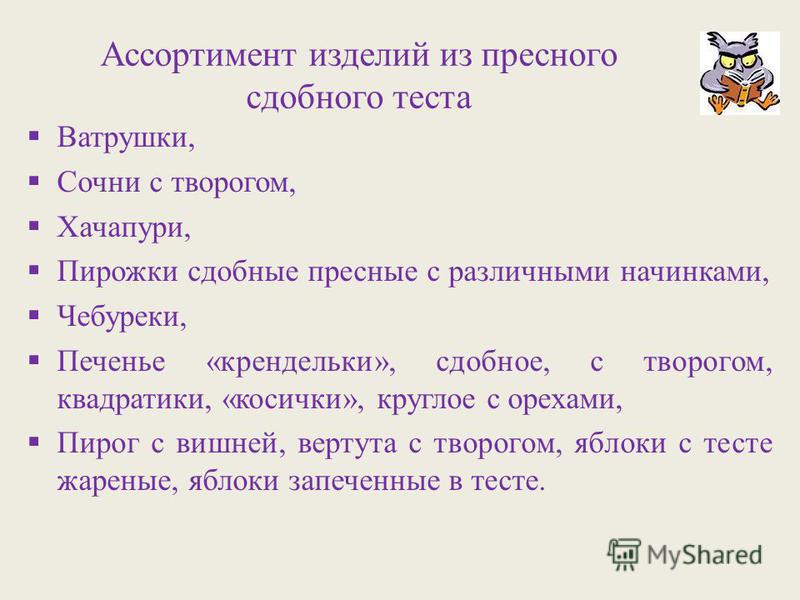 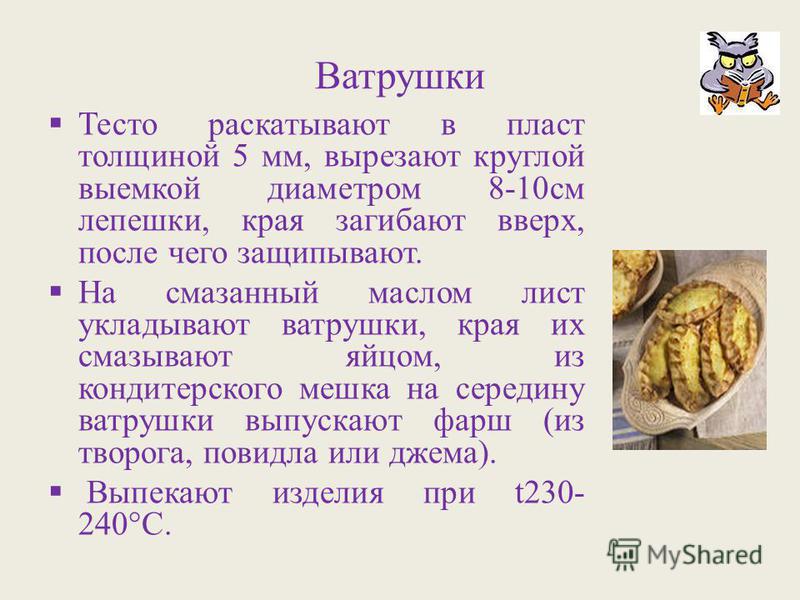 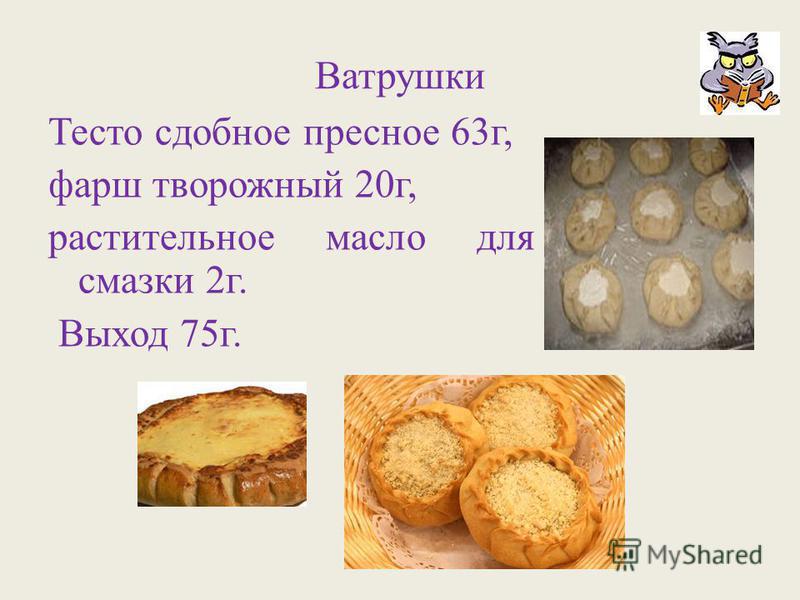 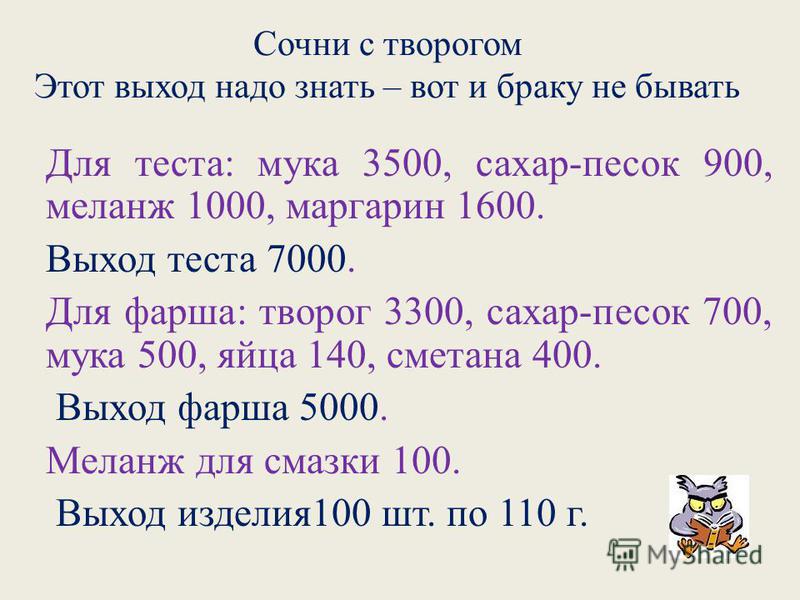 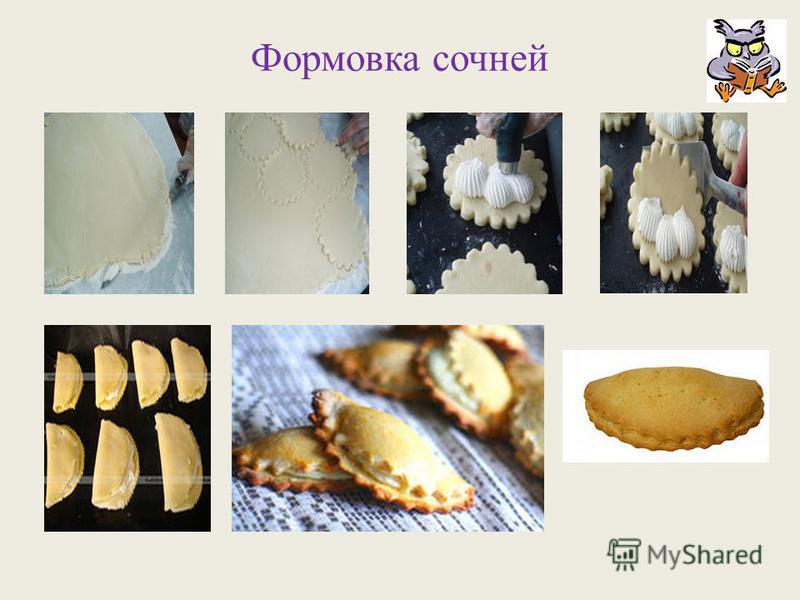 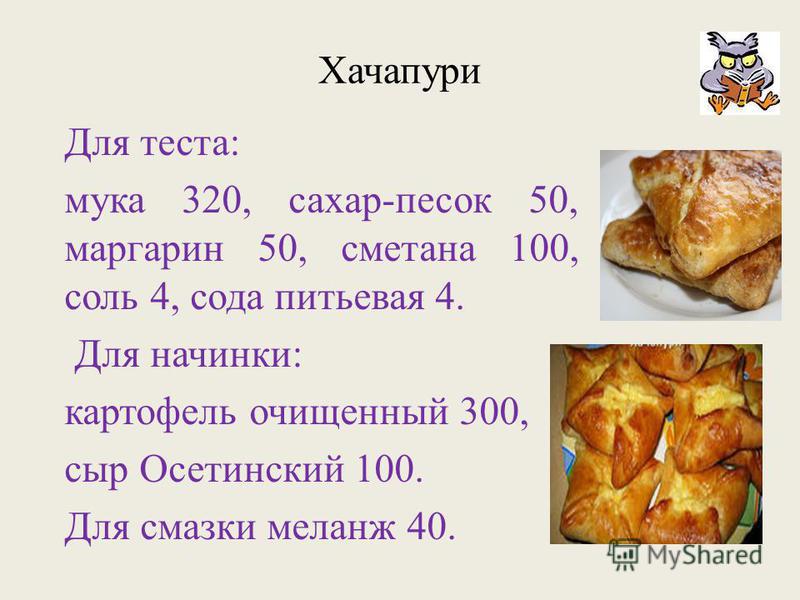 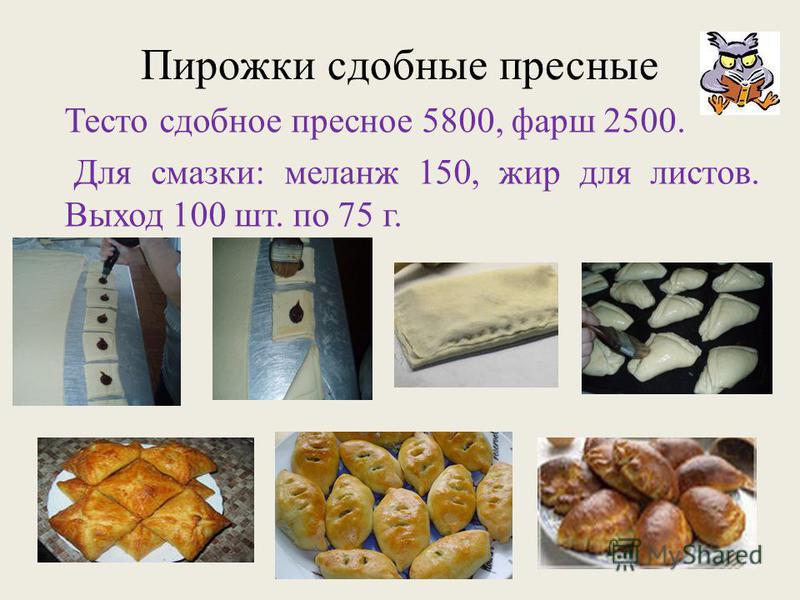  А теперь проверим ваши знания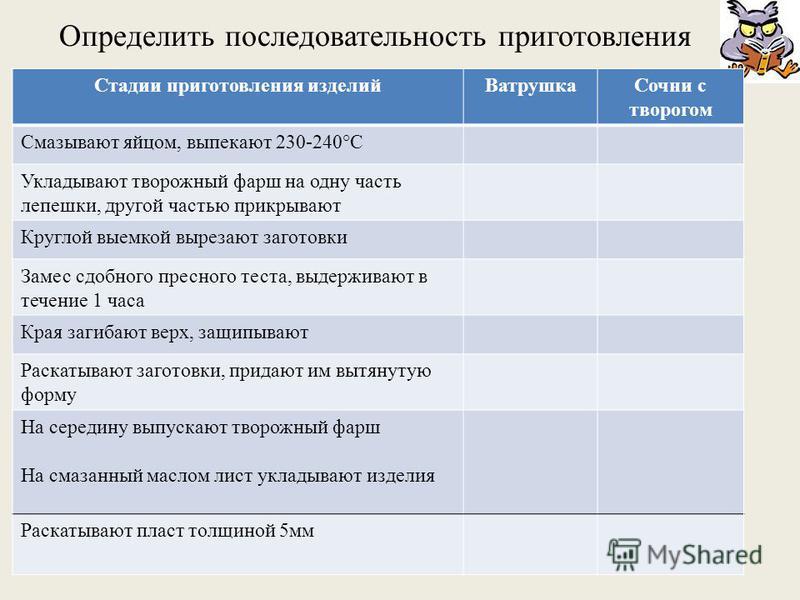 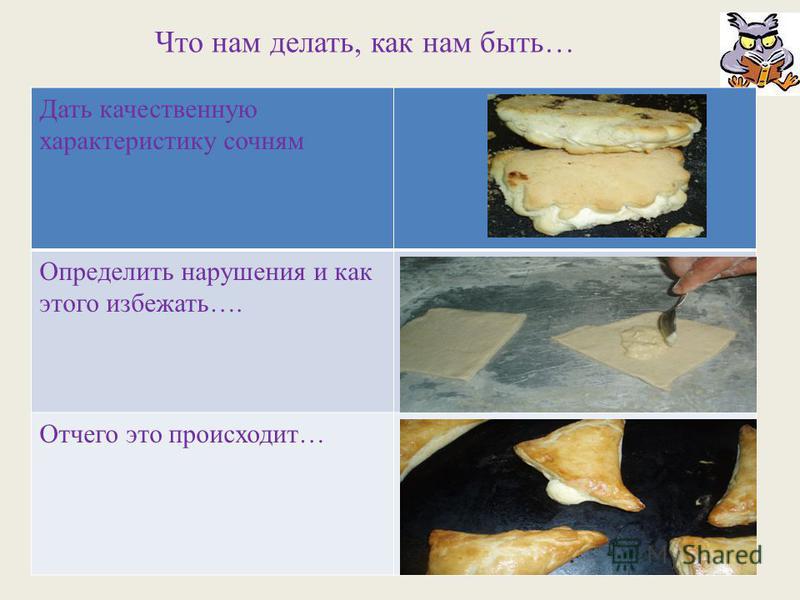 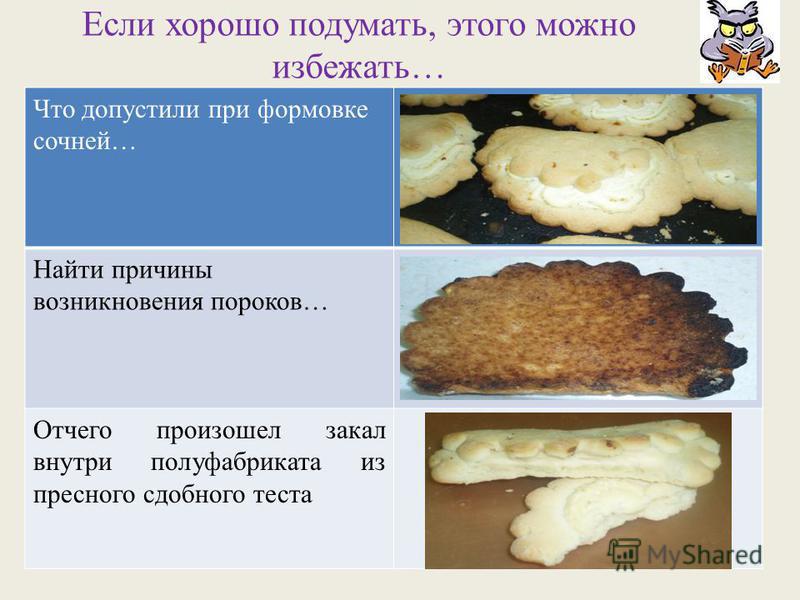 